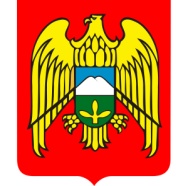   ГЛАВА МЕСТНОЙ АДМИНИСТРАЦИИ ГОРОДСКОГО ПОСЕЛЕНИЯЗАЛУКОКОАЖЕ ЗОЛЬСКОГО МУНИЦИПАЛЬНОГО РАЙОНАКАБАРДИНО-БАЛКАРСКОЙ РЕСПУБЛИКИ              КЪЭБЭРДЕЙ-БАЛЪКЪЭР РЕСПУБЛИКЭМ И ДЗЭЛЫКЪУЭ МУНИЦИПАЛЬНЭ КУЕЙМ ЩЫЩ ДЗЭЛЫКЪУЭКЪУАЖЭ КЪАЛЭ ЖЫЛАГЪУЭМ И Щ1ЫП1Э АДМИНИСТРАЦЭМ И 1ЭТАЩХЪЭКЪАБАРТЫ-МАЛКЪАР РЕСПУБЛИКАНЫ ЗОЛЬСК  МУНИЦИПАЛЬНЫЙ    РАЙОНУНУ ЗАЛУКОКОАЖЕ ШАХАР ПОСЕЛЕНИЯСЫНЫ ЖЕР-ЖЕРЛИ                                 АДМИНИСТРАЦИЯНЫ БАШЧЫСЫ 361700    Кабардино – Балкарская  Республика,  Зольский район    п.Залукокоаже,   ул. Калмыкова, 20                                                                                                                                            e – mail : gpzalukokoazhe @ mail.ru                                                                                     тел. 4-15-62, факс 4-11-8818 июля  2016 года.                                              ПОСТАНОВЛЕНИЕ  № 284                                                                                                               УНАФЭ  № 284                             БЕГИМ   № 284            В соответствии со статьей 21 Федерального закона от 05.04.2013 года          № 44-ФЗ « О контрактной системе в сфере закупок товаров, работ, услуг для обеспечения государственных и муниципальных нужд», постановлением Правительства Российской Федерации от 05.06.2015 года № 554  «О требованиях к формированию, утверждению и ведению плана-графика закупок товаров, работ, услуг для обеспечения нужд субъекта Российской Федерации и муниципальных нужд, а также о требованиях к форме плана-графика закупок товаров, работ, услуг»,  руководствуясь Уставом городского поселения Залукокоаже Зольского муниципального района  Кабардино-Балкарской Республики  ПОСТАНОВЛЯЮ:1. Утвердить Порядок формирования, утверждения и ведения планов-графиков закупок товаров, работ, услуг для обеспечения муниципальных нужд городского поселения Залукокоаже Зольского муниципального района  Кабардино-Балкарской Республики, согласно приложению. 2. Контрактному управляющему  - ведущему  специалисту местной администрации городского поселения Залукокоаже Зольского муниципального района  Кабардино-Балкарской Республики   Котову А.Д. разместить прилагаемый Порядок формирования, утверждения и ведения планов-графиков закупок товаров, работ, услуг для обеспечения муниципальных нужд в течение 3 дней со дня его утверждения в единой информационной системе в сфере закупок  – на официальном сайте Российской Федерации в информационно-телекоммуникационной сети «Интернет» для размещения информации о размещении заказов на поставки товаров, выполнение работ, оказание услуг (www.zakupki.gov.ru).3. Начальнику отдела учёта, отчётности и планирования бюджета местной администрации городского поселения Залукокоаже  Псануковой  М.Д.  принять настоящее постановление для руководства в работе. 4. Настоящее постановление вступает в силу со дня официального опубликования и распространяется на правоотношения возникшие с                      01 января 2016года.5. Обнародовать настоящее решение в соответствии с Положением о порядке опубликования (обнародования) муниципальных правовых актов городского поселения Залукокоаже Зольского муниципального района КБР.6.  Контроль за выполнением настоящего постановления оставляю за собой. Глава местной  администрации                                                        П.А. Бжаховместная администрация -  2 экз.Псануковой М.Д.            – 1 экз.Котову А.Д.                     – 1 экз                                                                          Приложение                                                                         к постановлению главы местной администрации                                                                           городского поселения Залукокоаже                                                                            от  «18» июля 2016 г. № 284Порядок формирования, утверждения и ведения планов-графиков закупок товаров , работ, услуг для обеспечения муниципальных нужд городского поселения Залукокоаже Зольского муниципального района                      Кабардино-Балкарской Республики.                                            I. Общие положения            1. Порядок формирования, утверждения и ведения планов-графиков закупок товаров , работ, услуг для обеспечения муниципальных нужд городского поселения Залукокоаже Зольского муниципального района                      Кабардино-Балкарской Республики  (далее - Порядок) разработан в соответствии с Федеральным законом от 05 апреля 2013 года № 44-ФЗ «О контрактной системе в сфере закупок товаров, работ, услуг для обеспечения государственных и муниципальных нужд» (далее – Федеральный закон от 05 апреля 2013 года № 44-ФЗ)  и с учетом требований , утвержденных постановлениями Правительства Российской Федерации от 05 июня 2015 года № 554 «О требованиях к формированию, утверждению и ведению плана-графика закупок товаров, работ, услуг для обеспечения нужд субъекта Российской Федерации и муниципальных нужд, а также о требованиях к форме плана-графика закупок товаров, работ, услуг» (далее – Постановление Правительства Российской Федерации от 05 июня 2015 года № 554), и определяет правила формирования, утверждения и ведения планов-графиков закупок для обеспечения муниципальных нужд городского поселения Залукокоаже Зольского муниципального района  Кабардино-Балкарской Республики   (далее – планы-графики закупок).2. Планы - графики закупок содержат перечень закупок товаров, работ, услуг для обеспечения муниципальных нужд городского поселения Залукокоаже Зольского муниципального района  Кабардино-Балкарской Республики на финансовый год и являются основанием для осуществления закупок.           3. Планы-графики закупок формируются заказчиками в соответствии с планами закупок. Включаемая в план-график закупок информация должна соответствовать показателям плана закупок, в том числе:            а) включаемые в план-график закупок идентификационные коды закупок должны соответствовать идентификационному коду закупки, включенному в план закупок; б) включаемая в план-график закупок информация о начальных (максимальных) ценах контрактов , ценах контрактов, заключаемых с единственным поставщиком (подрядчиком, исполнителем), и об объемах финансового обеспечения (планируемых платежей) для осуществления закупок на соответствующий финансовый год должна соответствовать включенной в план закупок информации об объеме финансового обеспечения (планируемых платежей) для осуществления закупки на соответствующий финансовый год. 4. План-график закупок представляет собой единый документ, составляемый в соответствии с требованиями к форме плана-графика закупок товаров, работ, услуг, утвержденными Постановлением Правительства Российской Федерации от 05.06.2015 № 554 (далее – Требования).II. Формирование и утверждение планов-графиков закупок5. Планы-графики закупок формируются и утверждаются в течение                           10 рабочих дней следующими заказчиками:а) муниципальными заказчиками, действующими от имени городского поселения Залукокоаже Зольского муниципального района                      Кабардино -Балкарской Республики, - со дня доведения до соответствующего муниципального заказчика объема прав в денежном выражении на принятие и (или) исполнение обязательств в соответствии с бюджетным законодательством Российской Федерации;6. Планы-графики закупок формируются заказчиками, указанными в пункте 5 настоящего Порядка, ежегодно на очередной финансовый год в соответствии с планом закупок в сроки, установленные в пункте 5 настоящего Порядка, с учетом следующих положений:а) заказчики, указанные в подпункте «а» пункта 5 настоящего Порядка:            - формируют планы-графики закупок после внесения на рассмотрение Советом местного самоуправления городского поселения Залукокоаже Зольского муниципального района  Кабардино-Балкарской Республики проекта решения об утверждении бюджета городского поселения Залукокоаже Зольского муниципального района  Кабардино-Балкарской Республики на очередной финансовый год и плановый период;- утверждают сформированные планы-графики закупок после их уточнения (при необходимости) и доведения до них объема прав в денежном выражении на принятие и (или) исполнение обязательств в соответствии с бюджетным законодательством Российской Федерации и правовыми актами органов местного самоуправления городского поселения Залукокоаже Зольского муниципального района  Кабардино-Балкарской Республики ;7. В план -график закупок включается перечень товаров, работ, услуг, закупка которых осуществляется путем проведения конкурса (открытого конкурса, конкурса с ограниченным участием, двухэтапного конкурса, закрытого конкурса, закрытого конкурса с ограниченным участием, закрытого двухэтапного конкурса), аукциона (аукциона в электронной форме, закрытого аукциона), запроса котировок, запроса предложений, закупки у единственного поставщика (исполнителя, подрядчика), а также путем определения поставщика (подрядчика, исполнителя) способом, устанавливаемым Правительством Российской Федерации в соответствии со статьей 111 Федерального закона от 05 апреля 2013 года № 44-ФЗ.8. В случае если определение поставщиков (подрядчиков, исполнителей) для заказчиков , указанных в пункте 5 настоящего Порядка, осуществляется уполномоченным органом или уполномоченным учреждением, определенными решениями о создании таких уполномоченных органов, уполномоченных учреждений или решениями о наделении их полномочиями в соответствии со статьей 26 Федерального закона от 05 апреля 2013 года № 44-ФЗ, то формирование планов-графиков закупок осуществляется с учетом порядка взаимодействия указанных заказчиков с уполномоченным органом, уполномоченным учреждением.9. В план-график закупок включается информация о закупках , об осуществлении которых размещаются извещения либо направляются приглашения принять участие в определении поставщика (подрядчика, исполнителя) в установленных Федеральным законом от 05 апреля 2013 года № 44-ФЗ случаях в течение года, на который утвержден план-график закупок, а также о закупках у единственного поставщика (подрядчика, исполнителя), контракты с которым планируются к заключению в течение года, на который утвержден план-график закупок.10. В случае если период осуществления закупки, включаемой в план- график закупок заказчиков, указанных в пункте 5 настоящего Порядка, в соответствии с бюджетным законодательством Российской Федерации превышает срок, на который утверждается план-график закупок, в план- график закупок также включаются сведения о закупке на весь срок исполнения контракта.III. Ведение плана-графика закупок11. Заказчики , указанные в пункте 5  настоящего Порядка, ведут планы-графики закупок в соответствии с положениями Федерального закона от 05 апреля 2013 года № 44-ФЗ, Постановления Правительства Российской Федерации от 5 июня 2015 г. № 554 " О требованиях к формированию, утверждению и ведению плана-графика закупок товаров, работ, услуг для обеспечения нужд субъекта Российской Федерации и муниципальных нужд, а также о требованиях к форме плана-графика закупок товаров, работ, услуг" и настоящего Порядка. Внесение изменений в планы-графики закупок осуществляется в случае внесения изменений в планы закупок, а также в следующих случаях:а) изменение объема и (или) стоимости планируемых к приобретению товаров, работ, услуг, выявленное в результате подготовки к осуществлению закупки, вследствие чего поставка товаров, выполнение работ, оказание услуг в соответствии с начальной (максимальной) ценой контракта, предусмотренной планом-графиком закупок, становится невозможной;б) изменение планируемой даты начала осуществления закупки , сроков и (или) периодичности приобретения товаров, выполнения работ, оказания услуг, способа определения поставщика (подрядчика, исполнителя), этапов оплаты и (или) размера аванса, срока исполнения контракта;в) отмена заказчиком закупки, предусмотренной планом-графиком закупок;г) образовавшаяся экономия от использования в текущем финансовом году бюджетных ассигнований в соответствии с законодательством Российской Федерации;д) выдача предписания органами контроля, определенными статьей 99 Федерального закона от 05 апреля 2013 года № 44-ФЗ, об устранении нарушения законодательства Российской Федерации в сфере закупок, в том числе, об аннулировании процедуры определения поставщиков (подрядчиков, исполнителей);е) реализация решения, принятого заказчиком по итогам обязательного общественного обсуждения закупки;ж) возникновение обстоятельств, предвидеть которые на дату утверждения плана-графика закупок было невозможно.12. Внесение изменений в план-график закупок по каждому объекту закупки осуществляется не позднее чем за 10 дней до дня размещения в единой информационной системе в сфере закупок (а до ввода ее в эксплуатацию - на официальном сайте Российской Федерации в информационно-телекоммуникационной сети «Интернет» для размещения информации о размещении заказов на поставки товаров, выполнение работ, оказание услуг (www.zakupki.gov.ru) извещения об осуществлении закупки , направления приглашения принять участие в определении поставщика (подрядчика, исполнителя), за исключением случая, указанного в пункте 14 настоящего Порядка, а в случае, если в соответствии с Федеральным законом от 05 апреля 2013 года  № 44-ФЗ не предусмотрено размещение извещения об осуществлении закупки или направление приглашения принять участие в определении поставщика (подрядчика, исполнителя), - до даты заключения контракта.13. В случае  осуществления закупок путем проведения запроса котировок в целях оказания гуманитарной помощи либо ликвидации последствий чрезвычайных  ситуаций природного или техногенного характера в соответствии со статьей 82 Федерального закона от 05 апреля 2013 года  № 44-ФЗ, внесение изменений в план - график закупок осуществляется в день направления запроса о предоставлении котировок участникам закупок, а в случае осуществления закупки у единственного поставщика (подрядчика, исполнителя) в соответствии с пунктами 9 и 28 части 1 статьи 93 Федерального закона от 05 апреля 2013 года   № 44-ФЗ - не позднее чем за один день до даты заключения контракта.14. План-график закупок содержит приложения, содержащие обоснования в отношении каждого объекта закупки, подготовленные в порядке, установленном Правительством Российской Федерации в соответствии с частью 7 статьи 18 Федерального закона от 05 апреля 2013 года  № 44-ФЗ, в том числе:обоснование начальной (максимальной) цены контракта или цены контракта, заключаемого с единственным поставщиком (подрядчиком, исполнителем), определяемых в соответствии со статьей 22 Федерального закона от 05 апреля 2013 года  № 44-ФЗ;обоснование способа определения поставщика (подрядчика, исполнителя) в соответствии с главой 3 Федерального закона от 05 апреля 2013 года  № 44-ФЗ, в том числе, дополнительные требования к участникам закупки (при наличии таких требований), установленные в соответствии с частью 2 статьи 31 Федерального закона от 05 апреля 2013 года  № 44-ФЗ. 15.Утвержденный план- график закупок и внесенные в него изменения направляются заказчиками, указанными в пункте 5 настоящего Порядка, в единую информационную систему (до ввода в эксплуатацию единой информационной системы - на официальный сайт Российской Федерации в информационно-телекоммуникационной сети "Интернет" для размещения информации о размещении заказов на поставки товаров, выполнение работ, оказание услуг (www.zakupki.gov.ru)  и размещаются в течение 3 рабочих дней с даты утверждения или изменения планов-графиков закупок, за исключением сведений, составляющих государственную тайну.О порядке формирования, утверждения и ведения планов-графиков закупок товаров, работ, услуг для обеспечения муниципальных нужд  городского поселения Залукокоаже Зольского муниципального района КБР.